V 1 – SalmiakrauchMaterialien: 		2 Waschflaschen, 2 Gummigebläse, kurze Gummischläuche, Stativ, Klemme, Muffe, T-Stück, Trockenrohr mit OliveChemikalien:		Salzsäure (konz.), Ammoniakwasser (konz.)Durchführung: 			Die Apparatur wird wie in Abbildung 1 im Abzug aufgebaut. Eine Waschflasche wird mit konzentrierter Salzsäure und die andere mit konzentriertem Ammoniakwasser wenig befüllt. Dann wird mit den Gummigebläsen Luft in die Waschflaschen gedrückt.Beobachtung:			Aus dem Trockenrohr entsteigt Rauch.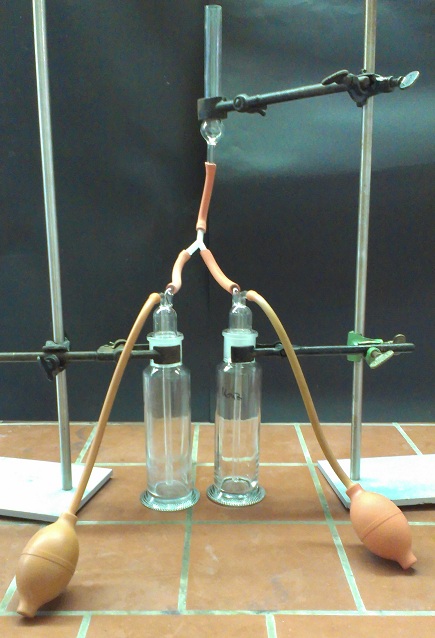 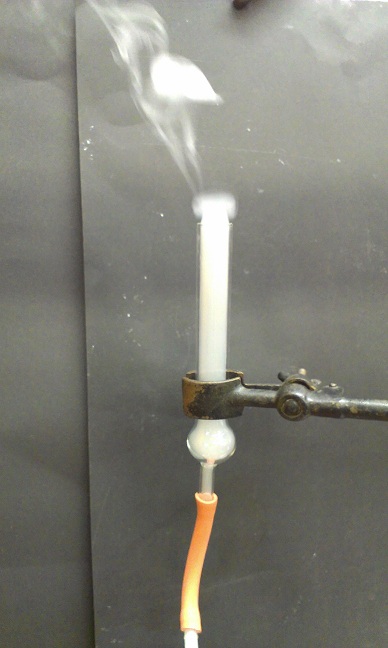 Abb.  -  Aufbau der Apparatur				Abb. 2 -  RauchentwicklungDeutung:	Bei der Reaktion handelt es sich um eine Brönstedt-Säure-Base-Reaktion. Die Reaktion findet in der Gasphase statt. Salzsäure gibt ein Proton an den gasförmigen Ammoniak ab und es entsteht Ammoniumchlorid, welches mit Luft Rauch bildet. Am Glasrohr setzt sich  Feststoff ab.	NH3(g) + HCl(g) → NH4Cl(s)Entsorgung: 	Die restliche Säure und Base wird neutralisiert und in den Säure-Base-Sammelbehälter gegeben. Literatur:	Häusler, K. et al.(1995): Experimente für den Chemieunterricht, München: Oldenbourg, S. 122.GefahrenstoffeGefahrenstoffeGefahrenstoffeGefahrenstoffeGefahrenstoffeGefahrenstoffeGefahrenstoffeGefahrenstoffeGefahrenstoffeSalzsäure (konz.)Salzsäure (konz.)Salzsäure (konz.)H: 314, 335, 290H: 314, 335, 290H: 314, 335, 290P: 280, 301+330+331, 305+351+338P: 280, 301+330+331, 305+351+338P: 280, 301+330+331, 305+351+338Ammoniakwasser (konz.)Ammoniakwasser (konz.)Ammoniakwasser (konz.)H: 314, 335, 400H: 314, 335, 400H: 314, 335, 400P: 261, 273, 305+351+338, 310P: 261, 273, 305+351+338, 310P: 261, 273, 305+351+338, 310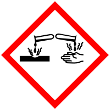 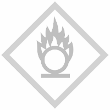 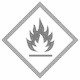 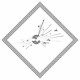 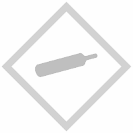 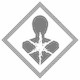 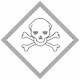 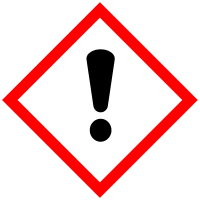 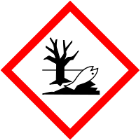 